Nature StudyReview the story of Nicodemus and relate it to the life cycle of the butterfly and label a life-cycle chart of the caterpillar giving the spiritual significance.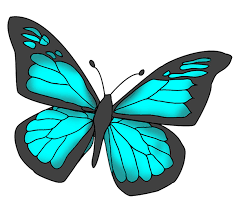 Scripture Reference:  John 3Who was Nicodemus?_________________________________________________________________________________________________________________________________________________________Why did Nicodemus visit at night?_________________________________________________________________________________________________________________________________________________________Meaning of ‘to be born again’?_________________________________________________________________________________________________________________________________________________________Meaning of ‘to be born of water and of the spirit’ (verse 5)?_________________________________________________________________________________________________________________________________________________________Why is there a reference to the ‘wind’ in verse 8?_________________________________________________________________________________________________________________________________________________________Why did Jesus mention the serpent held up by Moses in the wilderness in verse 14?_________________________________________________________________________________________________________________________________________________________What is the meaning of John 3:16?_________________________________________________________________________________________________________________________________________________________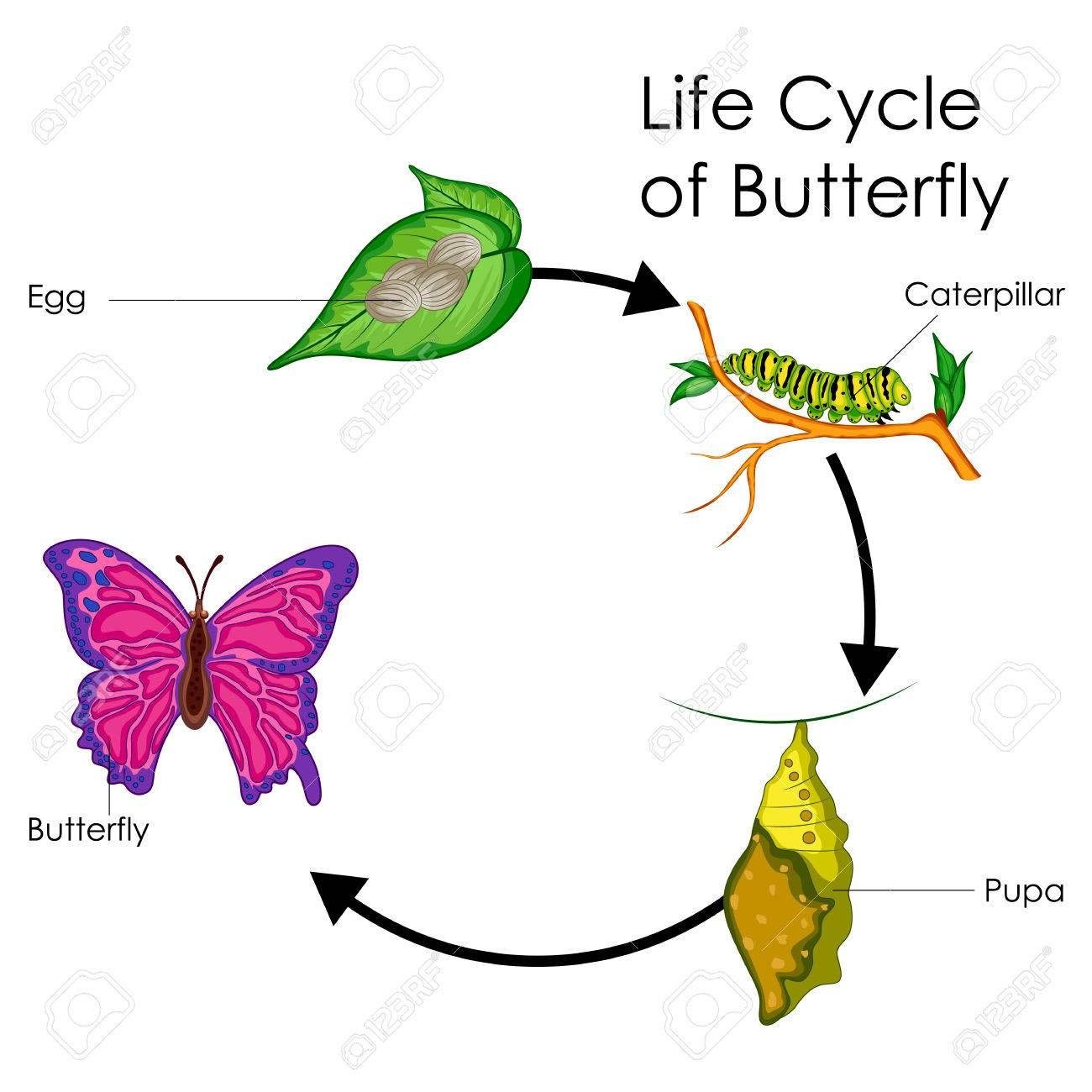 Describe the following stages of the lifecycle of the butterfly and the spiritual significance as it relates to the story of Nicodemus:Egg:________________________________________________________________________________________________________________________________________________________________________________________________________________Larva:________________________________________________________________________________________________________________________________________________________________________________________________________________Pupa:________________________________________________________________________________________________________________________________________________________________________________________________________________Butterfly:________________________________________________________________________________________________________________________________________________________________________________________________________________